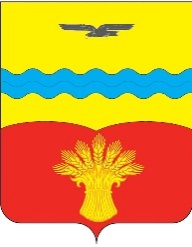 АДМИНИСТРАЦИЯ МУНИЦИПАЛЬНОГО ОБРАЗОВАНИЯПОДОЛЬСКИЙ СЕЛЬСОВЕТ  КрасногвардейскОГО районАоренбургской ОБЛАСТИПОСТАНОВЛЕНИЕ01.12.2021                                                                                                   № 106-пас. ПодольскО проведении публичных (общественных) слушаний  по вопросу предоставления разрешения на отклонение от предельных параметров разрешенного строительства, реконструкции объектов капитального строительства, а именно  установление предельного параметра минимальной площади земельных участков с разрешенным использованием «блокированная жилая застройка»  образуемых из земельного участка с кадастровым номером 56:14:1003001:925 в соответствии со схемой расположения земельного участка на кадастровом плане территории в территориальной зоне Ж-1   В соответствии статьей   40  Градостроительного кодекса Российской Федерации и  статьей 28 Федерального закона от 06 октября 2003 года   № 131-ФЗ «Об общих принципах организации местного самоуправления в Российской Федерации»,    Уставом муниципального образования Подольский сельсовет, на основании заявления Тарадаева К.Н.:    1. Провести публичные слушания в порядке, определенном Положением о порядке организации и проведения публичных слушаний по вопросам градостроительной деятельности на территории муниципального образования Подольский сельсовет Красногвардейского района Оренбургской области, утвержденным решением Совета депутатов муниципального образования Подольский сельсовет Красногвардейского района Оренбургской области № 45/7 от 18.06.2018 года,  по вопросу предоставления разрешения на отклонение от предельных параметров разрешенного строительства, реконструкции объектов капитального строительства, а именно  установление предельного параметра минимальной площади земельных участков с разрешенным использованием «блокированная жилая застройка»  образуемых из земельного участка с кадастровым номером 56:14:1003001:925 в соответствии со схемой расположения земельного участка на кадастровом плане территории в территориальной зоне Ж-1    21 декабря  2021 года   в 16-00 часов местного времени в помещении администрации сельсовета по адресу: с. Подольск, ул. Юбилейная, 48  каб. № 2.      2. Предложить жителям сельсовета, депутатам Совета депутатов сельсовета, общественным объединениям, руководителям организаций, действующим на территории сельсовета, принять участие в публичных слушаниях.3.Администрации Подольского сельсовета, комиссии по подготовке проекта Правил землепользования и застройки муниципального образования Подольский сельсовет Красногвардейского района Оренбургской области: 3.1. Провести публичные слушания по вопросу предоставления разрешения на отклонение от предельных параметров разрешенного строительства, реконструкции объектов капитального строительства, а именно  установление предельного параметра минимальной площади земельных участков с разрешенным использованием «блокированная жилая застройка»  образуемых из земельного участка с кадастровым номером 56:14:1003001:925 в соответствии со схемой расположения земельного участка на кадастровом плане территории в территориальной зоне Ж-1.   3.2. Подготовить заключение о результатах проведения публичных слушаний и обнародовать его в установленном порядке.3.3. Замечания  и предложения по вынесенному  на публичные слушания  вопросу предоставления разрешения на отклонение от предельных параметров разрешенного строительства, реконструкции объектов капитального строительства, а именно  установление предельного параметра минимальной площади земельных участков с разрешенным использованием «блокированная жилая застройка»  образуемых из земельного участка с кадастровым номером 56:14:1003001:925 в соответствии со схемой расположения земельного участка на кадастровом плане территории в территориальной зоне Ж-1     могут быть представлены заинтересованными лицами в Комиссию по подготовке проекта Правил землепользования и застройки муниципального образования Подольский сельсовет Красногвардейского района Оренбургской области в письменной форме по адресу: Оренбургская область, Красногвардейский район, с. Подольск, ул. Юбилейная, д.48,  кабинет № 9 с момента обнародования настоящего постановления до 20.12.2021 г., в рабочие дни с 09 ч. 00 мин. до 12 ч. 30. мин4. Администрации Подольского сельсовета, комиссии по подготовке проекта Правил землепользования и застройки муниципального образования Подольский сельсовет Красногвардейского района Оренбургской области обнародовать настоящее постановление на информационных стендах.5. Установить, что настоящее постановление вступает в силу после обнародования и подлежит размещению на официальном сайте муниципального образования Подольский сельсовет Красногвардейского района Оренбургской области в сети «Интернет»: http://podolsk56.ru/ в разделе «Градостроительство» подразделе «Публичные слушания».6. Контроль за исполнением настоящего постановления оставляю за собой.И.о. главы Подольского  сельсовета                                              А.С.Гейдебрехт                                                Разослано: в дело, администрации района, прокурору района, отделу архитектуры и градостроительства администрации района, отделу по управлению земельными ресурсами и имуществом администрации района, для обнародования